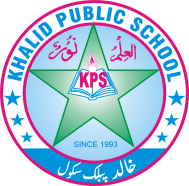 # 2. Answer the following Questions?                                        /8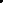 1. Why did children love to visit Dr. Faisal?__________________________________________________________________________________________________________________________________________________________2.Where did the poor fishermen live?__________________________________________________________________________________________________________________________________________________________3.How did the sparkling fish help Bilal?  __________________________________________________________________________________________________________________________________________________________4.How did the event start the next day? __________________________________________________________________________________________________________________________________________________________Q#4. Phonics practice.                                                                     /4Read the words given in the world bank below and put them into their respective columns.Holiday.       Government.         Factory.    Businessman.    Festival.         Ingredients          Vegetable.            ChampionshipQ. 4 Time to think:-Write down five benefits of good health.                        /3________________________________________________________________________________________________________________________________________________________________________________________________________________________________________________________________________________________________________________________________________________________________________________________________________________________________________________________________________________________________________________________________________________________________________________________________________________________________________Q. 5 Grammer.                        /3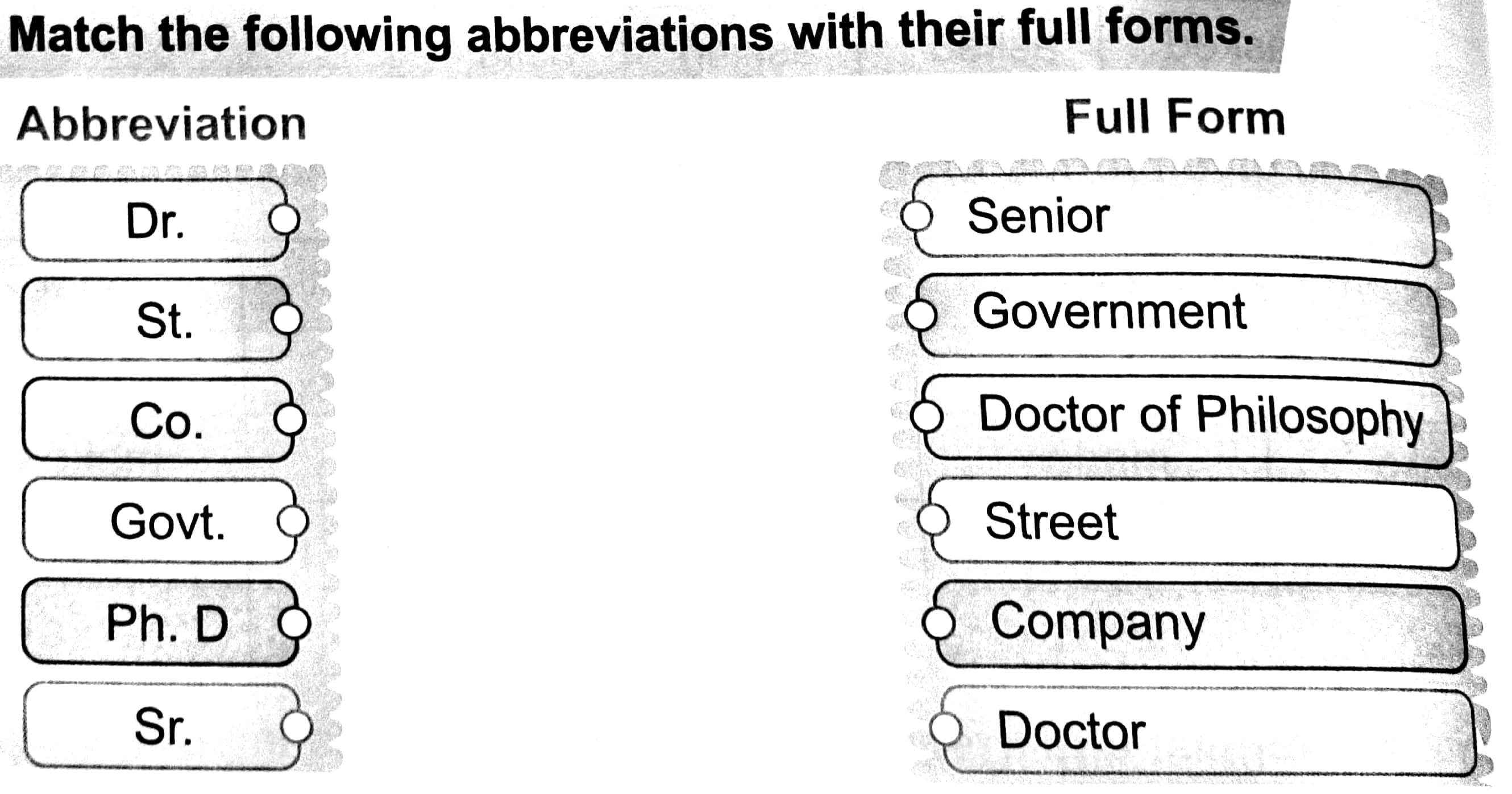 Q. 7 writing:                     /4Write a Letter to your father  asking him to send you money for buying new books. _______________________________________________________________________________________________________________________________________________________________________________________________________________________________________________________________________________________________________________________________________________________________________________________________________________________________________________________________________________________________________________________________________________________________________________________________________________________________________________________________________________________________________________________________________________________________________________________________________________________________________________________________________________Q#5. Define adjective and adverb.                                                /2_________________________________________________________________________________________________________________________________________________________________________________________________________________________________________________________________________________________________________________________________________________________________________________________________ Q#6 Share the  names of some cultural festivals of Pakistan./2____________________________________________________________________________________________________________________________________________________________________________________________________________________________________________________________________________________________________________________Q. 15 Creative writing:      _________________________                      /4_____________________________________________________________________________________________________________________________________________________________________________________________________________________________________________________________________________________________________________________________________________________________________________________________________________________________________________________________________________________________________________________________________________________________________________________________________________________________________________________________________________________________________________________Q# 16. Dictation?        /10 Three syllablesFour syllables            Words               Meanings